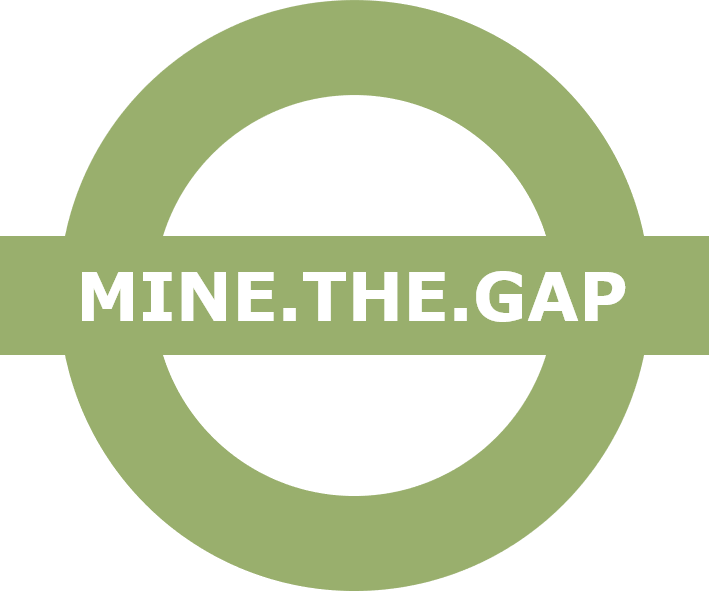 SME Financial DeclarationSME Financial Declaration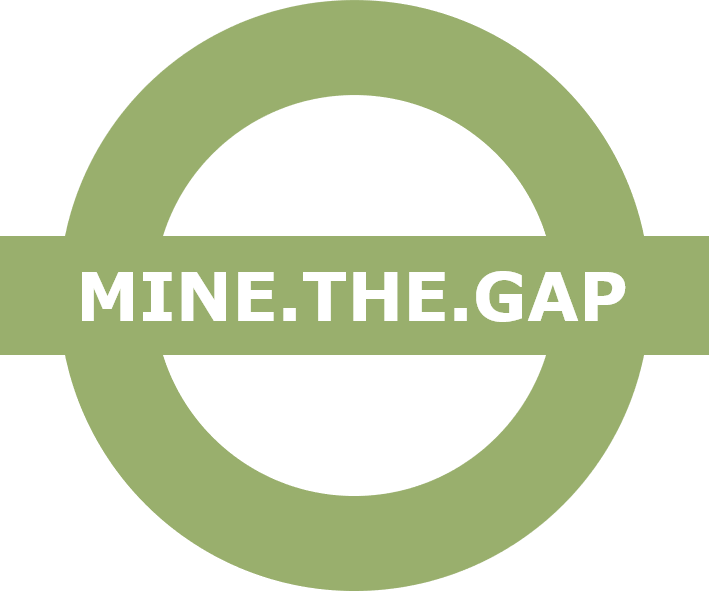 Identification of the applicant enterpriseCategory of enterprise*Y = YearName and position of the signatory, being authorised to represent the enterprise:     I declare on my honour the accuracy of this declaration and of any annexes thereto.Done at      Signature:     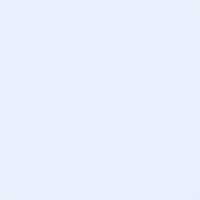 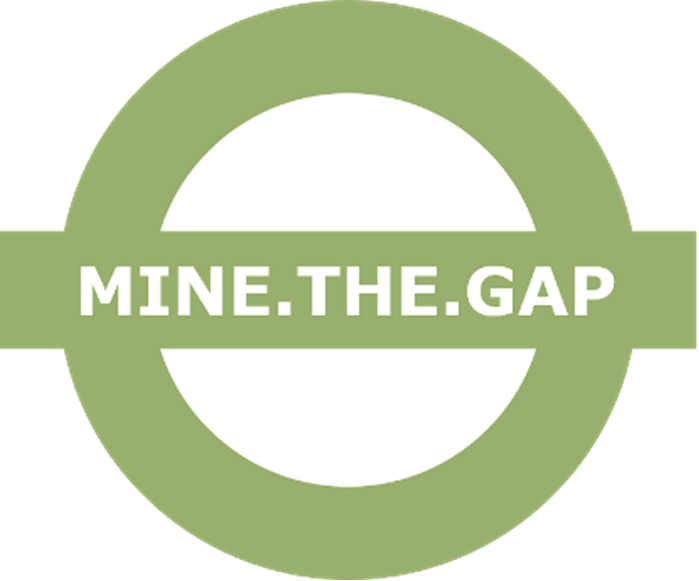 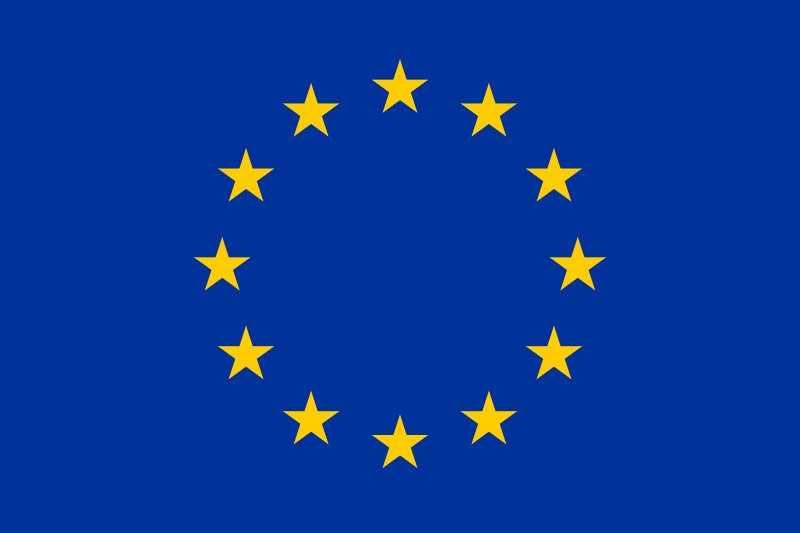 This project has received funding from the European Union’s Horizon 2020 research and innovation programme under Grant Agreement No. 873149Topic: H2020-INNOSUP-01-2018-2020Name or business nameAddressRegistration (VAT number)Names and titles of principle(s) director(s)Y*-2Y*-1Y*Annual TurnoverNumber of employeesBalance sheet totalThis project has received funding from the European Union’s Horizon 2020 research and innovation programme under Grant Agreement No. 873149Topic: H2020-INNOSUP-01-2018-2020